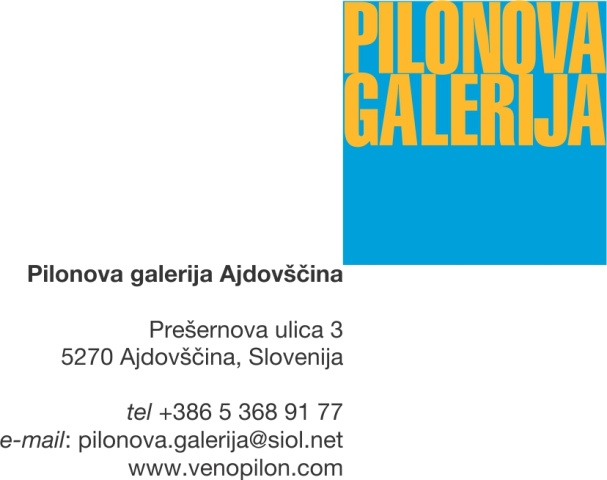 Ajdovščina, 14. 6. 2016Sporočilo za javnostMUŠIČ PREGELJ STUPICA(NE)DOPUSTNOST NEKE PRIMERJAVEPilonova galerija AjdovščinaAndrej Medved, kustos razstave18. 6. – 4. 9. 2016Odprtje razstave bo na Poletno muzejsko noč,v soboto, 18. junija 2016, ob 19. uri,v Pilonovi galeriji AjdovščinaRazstava Mušič Pregelj Stupica predstavlja vrhunce slovenskega modernizma v drugi polovici dvajsetega stoletja. Podnaslov razstave je (ne)dopustnost neke primerjave, ki ni nikakršna običajna primerjava treh slikarskih genijev slovenskega in evropskega modernega slikarstva, temveč gre za »primerjavo« treh notranjih izkušenj (»experiences interieurs«, po Georges Bataillu), ki tako po vsebini – sporočilu likovne podobe, kot tudi po primerljivosti z evropskimi slikarji presega daljnosežnost umetnostnih »resnic« in modernističnih »spoznanj« v sodobni likovni umetnosti, v preteklosti in za bodoče umetnostne pristope.Razstavljena dela prihajajo iz domačih in tujih zbirk, to je iz Muzejev moderne umetnosti v Beogradu in Zagrebu, iz Galerije Velenje in iz zbirke Adriatic Slovenica d.d., slike Zorana Mušiča pa je posodila tržaška družina Zanei.  Razstava Mušič Pregelj Stupica je razdeljena na tri enote:-	svetloba, luč, to phós v Mušičevih krajinah – paysagih-	podoba – slika kot spoznanje smrti – Todestrieb pri Preglju-	skrivnost dekličinega spola pri Stupičevih slikah Lucije in NevesteZoran MušičZoran Mušič podobno – v isti liniji, kompoziciji in planu – naslika sienske griče in kadavre ter portrete v pozni dobi. Podobno slika vegetativni vzorec, motiv rastlinja, in podobo pred zrcalom, svoj obraz, lastno upodobitev. Se pravi, na enak način, z ikonografsko raznovrstnostjo, a vendarle enak način; z /neko/ barvno mrežo, tipično teksturo, se pravi: s krožno linijo, ki kakor »kôpa« pokriva sienski ali umbrijski paysage, obraz umetnika ali skladovnice pobitih, griče okostnjakov. Enako slika sebe in deblo z mrtvimi poganjki (motivo vegetale del vecchio tronco), živ-mrtev organizem, v ničnosti, v večnosti trenutka, kot neka, skorajda odsotna identita biologica e spirituale /po Jeanu Clairu/; ne v smislu rappresentazione, temveč kot transfigurazione, ki ni le kopija in simulaker, ampak je zgodnja, pred-zgodnja »renesančna« podobitev; kjer je prisotna klasična estetika dei Greci, melancolia Virginis mediovale /spet Clair/ in pa mentalno stanje, kjer je sedanjost že odsotna in se nič v resnici več ne more dogoditi.Marij PregeljStoletje, ki je dokončno mimo, so med slikarji zaznamovali Veno Pilon, Zoran Mušič, Gabrijel Stupica ter v prvi vrsti Marij Pregelj v obdobju med letoma 1957 in 1967 s slikami iz stalnih, muzejskih zbirk v Beogradu in Ljubljani. Presežna so njegova platna zadnjih let njegovega življenja, ki so naslikana s posebno intenzivnostjo in domišljijo, v besu, s slikarskimi iznajdbami v vsebini in eksplozivno barvno obravnavo človeškega telesa, saj gre za figuralna dela, največkrat na grške mitološke teme.V zadnjih dveh, treh letih so nastala platna, ki presegajo poznane likovne pristope in postopke. Telo se osvobaja forme, ki pripada umetnostni tradiciji evropskega modernega slikarstva in v trenutku pridobi nesluteno vsebino. Telo otrpne v ekran, se zlepi z barvno magmo in utripa vase. Kot da zasega več mesa, več tkiva na odprtem, slečenem telesu, kot ga premore vsa resničnost. In odločilna je ena zadnjih slik z naslovom Diptihon, ki govori, ki nam sporoča, ki oznanja spoznanja in resnice, ki nimajo, ki so brez primerjave. Gabrijel StupicaRazstava nadalje gradi na treh podobah Gabrijela Stupice: Deklici pri mizi z igračkami iz leta 1967, Nevesti iz leta 1967 in na portretu – avtoportretu z deklico Lucijo (Figuri) iz leta 1969, kjer so poteze na obeh obrazih iste, se pravi, da se slikar v ljubezni in iz ljubezni identificira s svojo hčerko do te mere, da je izrinjena razlika med obema. V tem je neka regresija: prehajanje od »čiste«, čustvene ljubezni do tega, kar nimamo, kar (nam) umanjka. Prav s tem, kar smo, pri Stupici je to slikarstvo, slikanje, umetnost, lahko imamo neko stvar ali pa je nimamo in nam lahko spolzi iz rok. Razstava, ob kateri je izšel katalog, bo v Pilonovi galeriji Ajdovščina na ogled do nedelje, 4. septembra 2016.Spremljevalni program ob razstavi:nedelja, 19. junij, ob 17. uri: javno vodstvo po razstavi, vodi kustos razstave Andrej Medvedtorek, 21. junij – petek, 24. junij, ob 17. uri: javna vodstva po razstavi, vodijo kustosi Pilonove galerije Ajdovščinačetrtek, 4. avgust, ob 17. uri: javno vodstvo po razstavi, vodijo kustosi Pilonove galerije Ajdovščinanedelja, 7. avgust, ob 17. uri: javno vodstvo po razstavi, vodijo kustosi Pilonove galerije Ajdovščinanedelja, 4. september, ob 17. uri: zadnje javno vodstvo po razstavi, vodi kustos razstave Andrej MedvedZa otroke:torek, 28. junij – petek, 1. julij: počitniške delavnice za otroke od 5 let naprejtorek, 5. julij – petek, 8. julij: počitniške delavnice za otroke od 5 let naprejsobota, 3. september, ob 16. uri: ustvarjalna delavnica za otroke od 5 let naprejVodeni ogledi za organizirane skupine so mogoči po predhodni rezervaciji termina.Razstavo si je mogoče ogledati po veljavnem ceniku vstopnin Pilonove galerije Ajdovščina.Pilonova galerija AjdovščinaPrešernova ulica 3SI – 5270 AjdovščinaT +386 5 368 91 77pilonova.galerija@siol.netwww.venopilon.comOdpiralni čas:torek – petek, od 9. do 18. ure; sobota, nedelja, od 15. do 18. ure; ponedeljki in prazniki: zaprto.V soboto, 18. junija 2016, bo na Poletno muzejsko noč odprto od 19. do 23. ure.